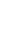 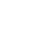 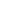 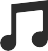 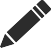 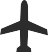 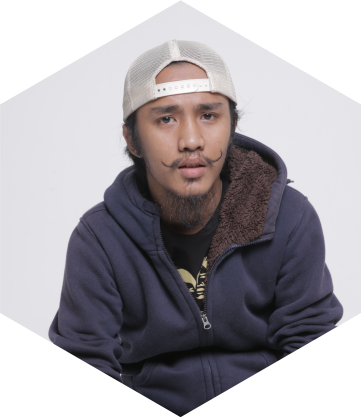 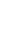 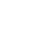 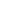 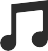 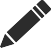 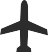 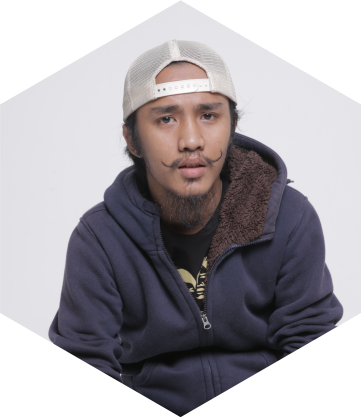 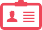 I am a fun person, able to adapt quickly to the new working   environment,has an attitude that is easy going and simple person, appropriate work processes and likes new challenges, high creativity and assess problems into opportunities Had the ambition and able to refrain from pressure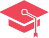 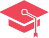                                                            2010 - 2013VOCATIONAL HIGH SCHOOL 16 JAKARTA (BUSINESS  MANAGEMENT)               2015 - PRESENTSTTI – STIENI JAKARTA ( TECH INFORMATH )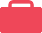 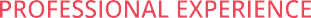 Retail Assistant And Fashion Advisior Armani Exchange, PT.Club21 Retail Indonesia,Jakarta – Senayan City Mall (October 2013- October 2015)Achievements and responsibilities:Assist customers in the purchase of goodsPerform Service Excellence in SalesAchieve targets individual sallesMake planing sale items every monthAdministration of daily and monthly reportsChanging the appearance of Customer according to customerCreative StaV Production Mataharimall.com (October 2015 - Present)Responsibilities  :Monitor the development of all products submitted by a seller to dipublished in web views MatahariMall.comCreating a theme for the company's advertising campaigntake photo product or fashion and create a video campaign to socmedHelp the totality of what is needed production teamwriting content and control the quality of the product that will be sold on the web